Zapytanie ofertowe na:usługę dotyczącą zapewnienia noclegów ze śniadaniem w ramach projektu „Program kaskadowych szkoleń dla pracowników samorządów terytorialnych w zakresie projektowania i gospodarowania zielenią w miastach”Zamawiający - Instytut Rozwoju Miast i Regionów, 03-782 Warszawa, ul. Targowa 45; Adres korespondencyjny: 30-015 Kraków, ul. Cieszyńska 2Zamówienie jest dofinansowane ze środków Narodowego Funduszu Ochrony Środowiska i Gospodarki Wodnej w ramach programu priorytetowego nr 5.5 „Między dziedzinowe Edukacja ekologiczna”. Opis przedmiotu zamówienia:Zapewnienie cyklu noclegów ze śniadaniem w Warszawie dla uczestników szkolenia  z piątku na sobotę raz na 2 tygodnie z wyłączeniem okresu wakacji szkolnych, dla ok. 20 osób w II etapie szkolenia oraz dla około 45 osób w III etapie szkolenia według następującego harmonogramu:Termin realizacji usługi: II etap: marzec 2020 r. – październik 2020 r.; III etap: październik  2020 r. – styczeń 2021 r.Zamawiający nie dopuszcza składania ofert częściowychStandard hotelu: minimum 3-gwiazdkowy. Pokoje odpowiadające standardowi w hotelu trzygwiazdkowym zgodnie z Rozporządzeniem z dnia 19 sierpnia 2004 r. Ministra Gospodarki i Pracy w sprawie obiektów hotelarskich i innych obiektów, w których są świadczone usługi hotelarskie, Dz.U.06.22.169 z późniejszymi zmianami O dokładnych terminach realizacji usługi Wykonawca będzie informowany najpóźniej do 14 dni przed datą noclegu zgodnie z  Załącznikiem nr 1 w „Uszczegółowionym harmonogramie realizacji usługi”Hotel w trakcie pobytu w godzinach od 11:00 – 20:00 w dniu zakwaterowania oraz od 8:30-17:30 w dniu  wykwaterowania udostępni salę z projektorem na 30 osóbLokalizacja: Warszawa, dzielnica Praga Północ lub dzielnice przyległe z dobrym dostępem do komunikacji miejskiej Szczegółowy opis przedmiotu zamówienia znajduje się w Załączniku nr 1 do Zapytania.Zamawiający dopuszcza zmniejszenie ilości noclegów (osób) w danym terminie na podstawie rzeczywistej ilości osób zakwaterowanych w dniu noclegu.Zamawiający dostarcza własny catering na czas prowadzenia szkoleń.Warunki udziału w postępowaniu i dokumenty potwierdzające ich spełnianie:O udzielenie zamówienia może ubiegać się wykonawca, który:Nie podlega wykluczeniu z postępowania na podstawie okoliczności, o których mowa w art. 24 ust. 1 ustawy Prawo zamówień publicznych; na potwierdzenie tej okoliczności wykonawca zobowiązany jest złożyć oświadczenie o braku podstaw do wykluczenia wykonawcy z postępowania – załącznik nr 2 do Zapytania.Spełnia warunki udziału w postępowaniu określone w pkt 2.1. i 2.2. ZapytaniaWykonawca musi spełniać następujące warunki udziału w postępowaniu:2.1. Wykonawca znajduje się w sytuacji ekonomicznej i finansowej zapewniającej wykonanie zamówienia; 2.3. Wykonawca posiada uprawnienia do wykonywania określonej działalności lub czynności, jeżeli ustawy nakładają obowiązek posiadania takich uprawnień, posiadają wpis do Ewidencji Działalności Gospodarczej lub Krajowego Rejestru Sądowego;2.4. W przypadku nie spełniania warunków, o których mowa w pkt 2.1 i 2.2. oferta wykonawcy nie będzie podlegała rozpatrzeniu.Kryteria oceny ofertCena brutto za całość przedmiotu zamówienia –znaczenia (Wc) 60% ceny + 40% standard hotelu (hotel 3-, 4- czy 5-gwiazdkowy) (Kh)Kryterium standardu hotelu Kh:10 punktów – hotel 3-gwiazdkowy20 punktów - hotel 4-gwiazdkowy30 punktów - hotel 5-gwiazdkowy Sposób dokonania oceny oferty wg wzoru:WC = [((Cn : Cb) x 100 pkt)*60% ]+ (Kh *40%)WC – wartość punktowa ceny bruttoCn – cena brutto najniższaCb – cena brutto badanej ofertyKh – kryterium standardu hoteluCena brutto za całość przedmiotu zamówienia powinna być ustalona w sposób określony w załączniku nr 5 do Zapytania – Formularz ofertowy.Wybór oferty najkorzystniejszej:  Oferty wykonawców nie spełniających warunków opisanych w pkt 2 Zapytania, jak również obejmujących inny zakres zamówienia niż wyspecyfikowany w Zapytaniu nie będą podlegały ocenie.Zamówienie udzielone zostanie temu wykonawcy, którego oferta spełnia wymagania niniejszego ogłoszenia i uzyska najwyższą liczbę punktów w ramach kryteriów, o których mowa w pkt 3.W przypadku braku możliwości dokonania wyboru oferty najkorzystniejszej ze względu na to, że złożono oferty, które otrzymały taką samą liczbę punktów w ramach kryteriów oceny ofert, zamawiający wybierze ofertę z niższą ceną. W przypadku złożenia ofert o takiej samej cenie zamawiający wezwie wykonawców, którzy złożyli te oferty, do złożenia w terminie określonym przez zamawiającego ofert dodatkowych, które nie mogą być gorsze niż oferty pierwotnie złożone.W przypadku, gdy Wykonawca, którego oferta została wybrana, będzie uchylał się od zawarcia umowy na warunkach wynikających z niniejszego ogłoszenia i złożonej oferty, Zamawiający może wybrać kolejną najkorzystniejszą ofertę spośród złożonych ofert, bez przeprowadzania ich ponownej oceny. Zamawiający może następnie procedurę tą ponowić.Określenie warunków zmiany umowy i warunków płatności (o ile dotyczy):Zgodnie ze wzorem umowy – załącznik nr 4 do ZapytaniaTermin realizacji zamówienia:Zgodnie z opisem przedmiotu zamówienia.Okres gwarancji(o ile dotyczy)::Nie dotyczy.Inne istotne warunki zamówienia(o ile dotyczy):W toku badania i oceny złożonych ofert Zamawiający może żądać udzielenia przez Wykonawców wyjaśnień dotyczących treści złożonych przez nich ofert i dokumentów.Zamawiający odrzuci ofertę Wykonawcy w przypadkach określonych w art. 89 ustawy PZP.Zamawiający przewiduje możliwości jednokrotnego uzupełniania dokumentów w toku postępowania (poza możliwością uzupełnienia formularza ofertowego).Zamawiający zastrzega sobie prawo do potrącenia ze wskazanej ceny/wynagrodzenia wykonawcy podatków i składek, które zgodnie z odrębnymi przepisami jest obowiązany uiścić Zamawiający (dotyczy m.in. osób fizycznych nie prowadzących działalności gospodarczej).Zamówienie nie może być udzielone podmiotom powiązanym z zamawiającym osobowo lub kapitałowo. Przez powiązania kapitałowe lub osobowe rozumie się wzajemne powiązania pomiędzy zamawiającym lub osobami upoważnionymi do zaciągania zobowiązań w imieniu zamawiającego lub osobami wykonującymi w imieniu beneficjenta czynności związane z przygotowaniem i przeprowadzeniem procedury wyboru wykonawcy a wykonawcą, polegające w szczególności na:uczestniczeniu w spółce, jako wspólnik spółki cywilnej lub spółki osobowej;posiadaniu, co najmniej 10% udziałów lub akcji;pełnieniu funkcji członka organu nadzorczego lub zarządzającego, prokurenta, pełnomocnika;pozostawaniu w związku małżeńskim, w stosunku pokrewieństwa lub powinowactwa w linii prostej, pokrewieństwa drugiego stopnia lub powinowactwa drugiego stopnia w linii bocznej lub w stosunku przysposobienia, opieki lub kurateli.W przypadku zaistnienia takiej sytuacji wykonawca zostanie wykluczony z postępowania.Sposób przygotowania oferty:Ofertę należy sporządzić w języku polskim na załączonym druku ’’Formularz ofertowy” – załącznik nr 4 do Zapytania oraz załączyć wymagane dokumenty podpisane przez wykonawcę.Zamawiający wymaga przedłożenia następujących dokumentów do oferty:Dokumenty, z których wynika umocowanie do złożenia oferty dla osoby, która podpisała ofertę (chyba, że umocowanie to wynika z ogólnodostępnych rejestrów tj. KRS i CEIDG).Oświadczenie o braku podstaw do wykluczenia wykonawcy z postępowania – załącznik nr 2 do Zapytania.Ofertę można złożyć:w formie pisemnej – pod adresem: Instytut Rozwoju Miast i Regionów, ul.Targowa 45, 03-728 Warszawa, tel. +48 22 619 78 17 z dopiskiem: Agnieszka Barszczewska- Woszczyk - wówczas na kopercie należy umieścić dodatkowo napis:usługę dotyczącą zapewnienia noclegów ze śniadaniem w ramach projektu „Program kaskadowych szkoleń dla pracowników samorządów terytorialnych w zakresie projektowania i gospodarowania zielenią w miastach”Termin składania ofert: 30.01.2020 r. 	ALBOw formie elektronicznej na adres mailowy: abarszczewska-woszczyk@igpim.plUWAGA: zamawiający nie przewiduje sesji publicznego otwarcia ofert.Ofertę należy złożyć w terminie do dnia 30.01.2020 do godz. 10.00 w jednej z form wskazanych powyżej.Uwagi końcowe:Pytania dotyczące prowadzonego pytania można zadawać w formie mailowej na adres: abarszczewska-woszczyk@igpim.pl    Informacja o wyborze najkorzystniejszej oferty zostanie zamieszczona na stronie internetowej www.irmir.pl i przesłana Wykonawcom, którzy złożyli oferty.Zamawiający zawrze z wybranym Wykonawcą umowę o treści zgodne z załącznikiem nr 4 do zapytania. Zamawiający zawiadomi wybranego Wykonawcę o miejscu i terminie podpisania umowy.W przypadku, gdy Wykonawca, którego oferta została wybrana, uchyla się od zawarcia umowy, Zamawiający może wybrać ofertę najkorzystniejszą spośród pozostałych ofert bez przeprowadzania ich ponownego badania i oceny.Zamawiający zastrzega sobie prawo do odstąpienia od realizacji zamówienia bez podania przyczyny, w szczególności w przypadku przekroczenia kwoty jaką Zamawiający zamierzał przeznaczyć na sfinansowanie zamówienia.Zgodnie z art. 13 ust. 1 i 2 rozporządzenia Parlamentu Europejskiego i Rady (UE) 2016/679 z dnia 27 kwietnia 2016 r. w sprawie ochrony osób fizycznych w związku z przetwarzaniem danych osobowych i w sprawie swobodnego przepływu takich danych oraz uchylenia dyrektywy 95/46/WE (ogólne rozporządzenie o ochronie danych) (Dz. Urz. UE L 119 z  04.05.2016, str. 1), dalej „RODO”, informuję, że:administratorem Pani/Pana danych osobowych jest Zamawiający.Kontakt ws ochrony danych osobowych: sekretariat@irm.krakow.pltel:+48 12 634-29-53 wew. 16Pani/Pana dane osobowe przetwarzane będą na podstawie art. 6 ust. 1 lit. c RODO w celu związanym z niniejszym postępowaniem o udzielenie zamówienia publicznego.odbiorcami Pani/Pana danych osobowych będą osoby lub podmioty, którym udostępniona zostanie dokumentacja postępowania oraz odpowiednie organy kontrole w zakresie ich kompetencji;  Pani/Pana dane osobowe będą przechowywane przez okres trwałości realizowanego projektu tj. przez: 5lat.  Dane te mogą być przechowywane przez okres dłuższy niż wskazany, o ile wynika to z ustawy z dnia 14 lipca 1983 r. o narodowym zasobie archiwalnym i archiwach (t.j. Dz. U. z 2018 r. 
poz. 217 z późn. zm.) i przepisów wykonawczych do tej ustawy.obowiązek podania przez Panią/Pana danych osobowych bezpośrednio Pani/Pana dotyczących jest wymogiem ustawowym określonym w przepisach ustawy Pzp, związanym z udziałem w postępowaniu 
o udzielenie zamówienia publicznego; konsekwencje niepodania określonych danych wynikają z ustawy Pzp;  w odniesieniu do Pani/Pana danych osobowych decyzje nie będą podejmowane w sposób zautomatyzowany, stosowanie do art. 22 RODO;posiada Pani/Pan:na podstawie art. 15 RODO prawo dostępu do danych osobowych Pani/Pana dotyczących;na podstawie art. 16 RODO prawo do sprostowania Pani/Pana danych osobowych  (Wyjaśnienie: skorzystanie z prawa do sprostowania nie może skutkować zmianą wyniku postępowaniana podstawie art. 18 RODO prawo żądania od administratora ograniczenia przetwarzania danych osobowych z zastrzeżeniem przypadków, o których mowa w art. 18 ust. 2 RODO (prawo do ograniczenia przetwarzania nie ma zastosowania w odniesieniu do przechowywania, w celu zapewnienia korzystania ze środków ochrony prawnej lub w celu ochrony praw innej osoby fizycznej lub prawnej, lub z uwagi na ważne względy interesu publicznego Unii Europejskiej lub państwa członkowskiego);  prawo do wniesienia skargi do Prezesa Urzędu Ochrony Danych Osobowych, gdy uzna Pani/Pan, że przetwarzanie danych osobowych Pani/Pana dotyczących narusza przepisy RODO;nie przysługuje Pani/Panu:w związku z art. 17 ust. 3 lit. b, d lub e RODO prawo do usunięcia danych osobowych;prawo do przenoszenia danych osobowych, o którym mowa w art. 20 RODO;na podstawie art. 21 RODO prawo sprzeciwu, wobec przetwarzania danych osobowych, gdyż podstawą prawną przetwarzania Pani/Pana danych osobowych jest art. 6 ust. 1 lit. c RODO.Ponadto Zamawiający informuje, iż:w przypadku gdy wykonanie obowiązków, o których mowa w art. 15 ust. 1-3 rozporządzenia 2016/679, wymagałoby niewspółmiernie dużego wysiłku, zamawiający może żądać od osoby, której dane dotyczą, wskazania dodatkowych informacji mających na celu sprecyzowanie żądania, w szczególności podania nazwy lub daty postępowania o udzielenie zamówienia publicznego lub konkursu;wystąpienie z żądaniem, o którym mowa w art. 18 ust. 1 rozporządzenia 2016/679, nie ogranicza przetwarzania danych osobowych do czasu zakończenia postępowania o udzielenie zamówienia publicznego lub konkursu.Załączniki:Załącznik nr 1 – Szczegółowy opis przedmiotu zamówieniaZałącznik nr 2 – Oświadczenie o braku podstaw do wykluczenia wykonawcy z postępowaniaZałącznik nr 3 – Wzór umowyZałącznik nr 4 - Formularz ofertowyZałącznik nr 1 do ZapytaniaSZCZEGÓŁOWY OPIS PRZEDMIOTU ZAMÓWIENIA (SOPZ)Zamówienie na usługę zapewnienia cyklu noclegów w Warszawie wraz ze śniadaniem dla uczestników szkolenia w ramach projektu „Program kaskadowych szkoleń dla pracowników samorządów terytorialnych w zakresie projektowania i gospodarowania zielenią w miastach”.Projekt uzyskał dofinansowanie z Narodowego Funduszu Ochrony Środowiska i Gospodarki Wodnej w ramach programu priorytetowego nr. 5.5 „Międzydziedzinowe Edukacja ekologiczna”.Opis przedmiotu zamówienia:1.  Zapewnienie cyklu noclegów ze śniadaniem w Warszawie Przedmiot zamówienia Termin realizacji usługi: II etap (do 20 uczestników): marzec 2020 r. – październik 2020 r.; III etap (do 45 uczestników): październik  2020 r. – styczeń 2021 r.Zamawiający nie dopuszcza składania ofert częściowychStandard hotelu: minimum 3-gwiazdkowy. Pokoje odpowiadające standardowi w hotelu trzygwiazdkowym zgodnie z Rozporządzeniem z dnia 19 sierpnia 2004 r. Ministra Gospodarki i Pracy w sprawie obiektów hotelarskich i innych obiektów, w których są świadczone usługi hotelarskie, Dz.U.06.22.169 z późniejszymi zmianami Hotel w trakcie pobytu w godzinach od 11:00 – 20:00 w dniu zakwaterowania oraz od 8:30-17:30 w dniu  wykwaterowania udostępni salę z projektorem na 30 osób.Zamawiający dostarcza własny catering na czas prowadzenia szkoleń.Lokalizacja: Warszawa, dzielnica Praga Północ lub dzielnice przyległe z dobrym dostępem do komunikacji miejskiejO dokładnych terminach realizacji usługi Wykonawca będzie informowany najpóźniej do 14 dni przed datą noclegu zgodnie z  Załącznikiem nr 1 w „Uszczegółowionym harmonogramie realizacji usługi”Zamawiający dopuszcza zmniejszenie ilości noclegów (osób) w danym terminie na podstawie rzeczywistej ilości osób zakwaterowanych w dniu noclegu.Zamawiający wymaga zapewnienie noclegu dla wszystkich uczestników w pokojach jednoosobowych. Dopuszcza się pokoje 2-osobowe do pojedynczego wykorzystania.Należy zapewnić nocleg w pokojach maksymalnie 2-osobowych.W cenę pokoju powinno być wliczone śniadanie w formie bufetuOstateczna liczba pokoi będzie uzależniona od liczby uczestników szkoleniaHarmonogram usługiEtap II programu szkoleń: do 20 osóbEtap III programu szkoleń: do 45 osób2.1. Hotel zapewnia po 1 butelce wody pitej w pokoju2.2. Zamawiający dopuszcza zmniejszenie liczny osób lub/i ilości noclegów w dniu zakwaterowania2.3. Rozliczenie usługi dokonane zostanie na podstawie rzeczywistej liczny osób (ilości noclegów)2.4. Hotel zapewni 10 miejsc parkingowych do dyspozycji Zamawiającego na czas noclegówZałącznik nr 2 do ZapytaniaZamawiający:Instytut Rozwoju Miast i Regionów,03-782 Warszawa, ul. Targowa 45,Adres korespondencyjny: 30-015 Kraków, ul. Cieszyńska 2Wykonawca:……………………………………………… …………………………………………………………………..………(pełna nazwa/firma, adres, w zależności od podmiotu: NIP/PESEL, KRS/CEiDG)reprezentowany przez:……………………………………………………………………………………………………………………(imię, nazwisko, stanowisko/podstawa do reprezentacji)Oświadczenie wykonawcyDOTYCZĄCE PRZESŁANEK WYKLUCZENIA Z POSTĘPOWANIANa potrzeby postępowania o udzielenie zamówienia publicznego na:usługę dotyczącą zapewnienia noclegów ze śniadaniem w ramach projektu „Program kaskadowych szkoleń dla pracowników samorządów terytorialnych w zakresie projektowania i gospodarowania zielenią w miastach”…………….prowadzonego przez Instytut Rozwoju Miast i Regionów, oświadczam, co następuje:OŚWIADCZENIA DOTYCZĄCE WYKONAWCY:Oświadczam, że nie podlegam wykluczeniu z postępowania na podstawie okoliczności, o których mowa w art. 24 ust 1 pkt 12-23 ustawy Pzp.Oświadczam, że nie jestem powiązany osobowo lub kapitałowo z Zamawiającym.…………….……. (miejscowość), dnia ………….……. r. 				……………………………………(podpis)OŚWIADCZENIE DOTYCZĄCE PODANYCH INFORMACJI:Oświadczam, że wszystkie informacje podane w powyższych oświadczeniach są aktualne 
i zgodne z prawdą oraz zostały przedstawione z pełną świadomością konsekwencji wprowadzenia zamawiającego w błąd przy przedstawianiu informacji.…………….……. (miejscowość), dnia ………….……. r. 				……………………...(podpis)Załącznik nr 3 do ZapytaniaZawarta w Krakowie, w dniu ______  r. pomiędzyInstytutem Rozwoju Miast i Regionów, z siedzibą w Warszawie, przy ul. Targowej 45, 03-728 Warszawa, adres do korespondencji:  ul. Cieszyńska 2, 30-015 Kraków, działającym w formie prawnej instytutu badawczego, o numerze NIP: 677-22-01-345, reprezentowanym przez Dyrektora Instytutu dr Wojciecha Jarczewskiego, zwanym dalej Zamawiającyma________________________________, z siedzibą w ________________, wpisaną do ____________  pod numerem _____________________ reprezentowaną przez _________________zwanym dalej Wykonawcą łącznie zwanymi dalej „Stronami” o następującej treści§ 1Przedmiotem umowy jest zapewnienie usługi zapewnienia cyklu noclegów w Warszawie w ramach projektu „Program kaskadowych szkoleń dla pracowników samorządów terytorialnych w zakresie projektowania i gospodarowania zielenią w miastach” w terminie: marzec  – październik 2020 r. (po 20 osób) oraz październik 2020 r. - styczeń 2021 r. (po 45 osób) Terminy szkoleń, a tym samym noclegów Zamawiający poda Wykonawcy najpóźniej do 31 I 2020 r. aby wykonawca mógł zarezerwować pokoje dla uczestników szkolenia.Wykonawca zapewni usługę zapewnienia noclegów ze śniadaniem opisaną szczegółowo w załączniku nr 1 do umowy.O dokładnych terminach realizacji usługi Wykonawca będzie informowany najpóźniej do 14 dni przed datą wykonania usługi zgodnie z  Załącznikiem nr 1 w „Uszczegółowionym harmonogramie realizacji usługi”Wykonawca zobowiązuje się wykonać usługę z należytą starannością, wymaganą przy tego rodzaju usługach.Rozliczenie poszczególnych cyklów noclegów odbywać się będzie na podstawie faktur po podpisaniu protokołu częściowego odbioru usługi z określeniem rzeczywistej liczby zakwaterowanych osób.Odbiór końcowy nastąpi w dniu podpisania protokołu odbioru częściowego po ostatnim noclegu poprzez podpisanie protokołu końcowego odbioru usługi.§ 21.  Za wykonanie umowy Strony ustalają maksymalne wynagrodzenie w wysokości __________zł brutto (słownie: ______________________________).Na ostateczną wartość wynagrodzenia składać się będzie liczba wykorzystanych pokoi przemnożona przez liczbę dób hotelowych według aneksu do Załącznika 1 niniejszej oferty w „Uszczegółowionym harmonogramie realizacji usługi”Zapłata wynagrodzenia, o którym mowa w ust. 2 nastąpi przelewem na rachunek bankowy wskazany przez Wykonawcę, w terminie 21 dni kalendarzowych od dnia dostarczenia prawidłowo wystawionej faktury VAT. Wykonawca zobowiązuje się do wystawienia i dostarczenia faktury Vat w dniu podpisania protokołu odbioru częściowego Za każdy dzień opóźnienia w zapłacie wynagrodzenia, o którym mowa w ust. 1 Wykonawca może żądać od Zamawiającego odsetek ustawowych za opóźnienie.§ 3W przypadku odstąpienia przez Wykonawcę od umowy z przyczyn zależnych od Wykonawcy, Wykonawca zapłaci Zamawiającemu karę umowną w wysokości:10% wynagrodzenia wskazanego w § 2 ust. 1 w przypadku odstąpienia w terminie 14 dni lub więcej przed planowanym terminem szkolenia.20% wynagrodzenia wskazanego w § 2 ust. 1 w przypadku odstąpienia w terminie krótszym niż 14 dni przed planowanym terminem szkolenia.W razie nienależytego wykonania całości lub części usługi Wykonawca zapłaci Zamawiającemu karę umowną w wysokości 5% wynagrodzenia wskazanego w § 2 ust. 1.Strony uzgadniają, że w razie naliczenia przez Zamawiającego kar umownych, Zamawiający potrąci z wynagrodzenia kwotę stanowiącą równowartość tych kar, i tak obniżone wynagrodzenie wypłaci Wykonawcy.Zamawiający jest uprawniony do dochodzenia odszkodowania uzupełniającego na zasadach ogólnych.§ 4Do współpracy w sprawach związanych z realizacją Umowy upoważnia się:ze strony Zamawiającego:  _________________ze strony Wykonawcy: _______________Zmiana osób, o których mowa w ust. 1 następuje poprzez pisemne powiadomienie drugiej Strony i nie stanowi zmiany treści Umowy.§ 5W sprawach nieuregulowanych niniejszą Umową mają zastosowanie odpowiednie przepisy Kodeksu cywilnego oraz ustawy Prawo zamówień publicznych.Wszystkie zmiany oraz aneksy do Umowy muszą być dokonane przez obie strony w formie pisemnej pod rygorem nieważności i są dopuszczalne tylko w granicach dopuszczalnych przez ustawę Prawo zamówień publicznych. Zamawiający dopuszcza zmianę umowy na skutek zmian cen wynikających ze zmiany przepisów lub wprowadzonych drogą decyzji właściwych organów administracji państwowej, w tym zmiany stawki VAT.§ 6Wszelkie sprawy sporne wynikające z realizacji niniejszej Umowy będą poddane pod rozstrzygnięcie sądu właściwego ze względu na siedzibę Zamawiającego.Umowa została sporządzona w dwóch jednobrzmiących egzemplarzach.Integralną część Umowy stanowią Załącznik nr 1 i Załącznik nr 2.Umowa wchodzi w życie z dniem zawarcia.Załącznik nr 1 – Szczegółowy opis przedmiotu zamówieniaZałącznik nr 2 – Formularz ofertowyZałącznik nr 3 – Protokół częściowego odbioru usługi/ Protokół końcowego odbioru usługi          ………………………………..			          ……………………..………………….        WYKONAWCA 					ZAMAWIAJĄCYZałącznik nr 2 do Zapytania	Nazwa Wykonawcy..................................................................................................................	NIP Wykonawcy.......................................................................................................................	Adres Wykonawcy....................................................................................................................	Kod pocztowy, miejscowość .................................................................................................	Województwo...........................................................................................................................	Tel. / Fax: .................................................................................................................................			e-mail:.........................................................................................................................................FORMULARZ OFERTOWYW odpowiedzi na Państwa Zapytanie ofertowe na:usługę dotyczącą zapewnienia noclegów ze śniadaniem w ramach projektu „Program kaskadowych szkoleń dla pracowników samorządów terytorialnych w zakresie projektowania i gospodarowania zielenią w miastach”składamy ofertę, zgodnie z poniższymi warunkami.Deklarujemy realizację zamówienia na warunkach określonych w Zapytaniu za cenę:Deklarujemy związanie ofertą przez okres 30 dni.Integralną część złożonej oferty stanowią następujące dokumenty: ………………………………………Oświadczam, że wypełniłem obowiązki informacyjne z zakresu przetwarzania danych osobowych wobec osób fizycznych, od których dane osobowe bezpośrednio lub pośrednio pozyskałem w celu ubiegania się o udzielenie zamówienia publicznego w niniejszym postępowaniu (o ile dotyczy).Osobą upoważnioną do kontaktów z zamawiającym jest: …………………………..tel.: …………………mail: ………………......................................................................Podpis wykonawcyZałącznik nr 3 do ZapytaniaPROTOKÓŁ CZĘŚCIOWEGO ODBIORU USŁUGI/ PROTOKÓŁ KOŃCOWY ODBIORU USŁUGINr projektu: 3100Sporządzony dnia…………………………………….. w ……………………………………………………..w sprawie dokonania częściowej/całkowitej* realizacji przedmiotu zamówienia polegającym na wykonaniu usługi dotyczącą zapewnienia noclegów ze śniadaniem w ramach projektu „Program kaskadowych szkoleń dla pracowników samorządów terytorialnych w zakresie projektowania i gospodarowania zielenią w miastach”objętego umową nr……………………………….  z dnia …………………………………………………Pomiędzy: nazwa zamawiającego ………………………………………………………………………………………………………………………reprezentowanym przez: …………………………………………………………………………………………………………………(nazwisko i imię, stanowisko pracy)anazwa wykonawcy …………………………………………………………………………………………………………………………reprezentowanym przez: …………………………………………………………………………………………………………………(nazwisko i imię, stanowisko pracy)Ilość zakwaterowanych osób:……………………………………………………………………………………..……………………Dokonano odbioru następującego zakresu prac zgodnie z „harmonogramem usługi” wpisanym do umowy: zapewnienie usługi zapewnienia cyklu noclegów w Warszawie w ramach projektu „Program kaskadowych szkoleń dla pracowników samorządów terytorialnych w zakresie projektowania i gospodarowania zielenią w miastach” w terminie: ………………………………Koszt częściowej/całkowitej* realizacji przedmiotu zamówienia: ……………………..3. Zamawiający nie wnosi/wnosi zastrzeżenia ………………………………………………………………………………………………………………………4.Dodatkowe ustalenia stron………………………………………………………………………………………………………………………      Zamawiający                                                                                                             Wykonawca……………………………                                                                                       …………………………..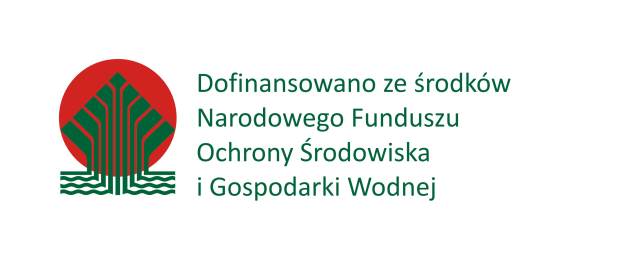 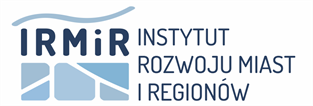 Liczba nocy/liczba osobodniLiczba nocy/liczba osobodniSuma2020 r.2021 r.ETAP II szkoleń – szkolenia metodyczne trenerówETAP II szkoleń – szkolenia metodyczne trenerówETAP II szkoleń – szkolenia metodyczne trenerów9/180-9/180ETAP III szkoleń – szkolenia i konferencja podsumowującaETAP III szkoleń – szkolenia i konferencja podsumowującaETAP III szkoleń – szkolenia i konferencja podsumowująca4/2001/255/225Rok20202020202020202020202020202020SumaMiesiącIIIIVVVIVIIVIIIXXLiczba noclegów2121--219Liczba osobodni40204020--4020180Rok2020202020202021SumaMiesiącXXIXIIILiczba noclegów11214Liczba osobodni45459045225Lp.Opis zamówieniaWariantJednostka miaryJednostkowa cena bruttoZamawiane ilości Wartość bruttoABCDEFG(ExF)1Cykl noclegów w Warszawie w II etapie programu szkoleń (po ok. 20 osób)a) jedna osoba w pokoju 1- lub 2-osobowym1 doba hotelowa180 (20 pokoi x 9 nocy)2Cykl noclegów w Warszawie w III etapie programu szkoleń (po ok. 45 osób)a) jedna osoba w pokoju 1- lub 2-osobowym1 doba hotelowa225 (45 pokoi x 5 nocy)2Cykl noclegów w Warszawie w III etapie programu szkoleń (po ok. 45 osób)a) jedna osoba w pokoju 1- lub 2-osobowym1 doba hotelowa225 (45 pokoi x 5 nocy)